ФЕДЕРАЛЬНОЕ АГЕНТСТВО ЖЕЛЕЗНОДОРОЖНОГО ТРАНСПОРТА Федеральное государственное бюджетное образовательное учреждение высшего  образования«Петербургский государственный университет путей сообщения Императора Александра I»(ФГБОУ ВО ПГУПС)Кафедра «Теплотехника и теплосиловые установки»РАБОЧАЯ ПРОГРАММАдисциплины«ТЕПЛОМАССООБМЕННОЕ ОБОРУДОВАНИЕ ПРЕДПРИЯТИЙ» (Б1.В.ОД.13)для направления13.03.01 «Теплоэнергетика и теплотехника» по профилю «Промышленная теплоэнергетика» Форма обучения – очная, заочнаяСанкт-Петербург2018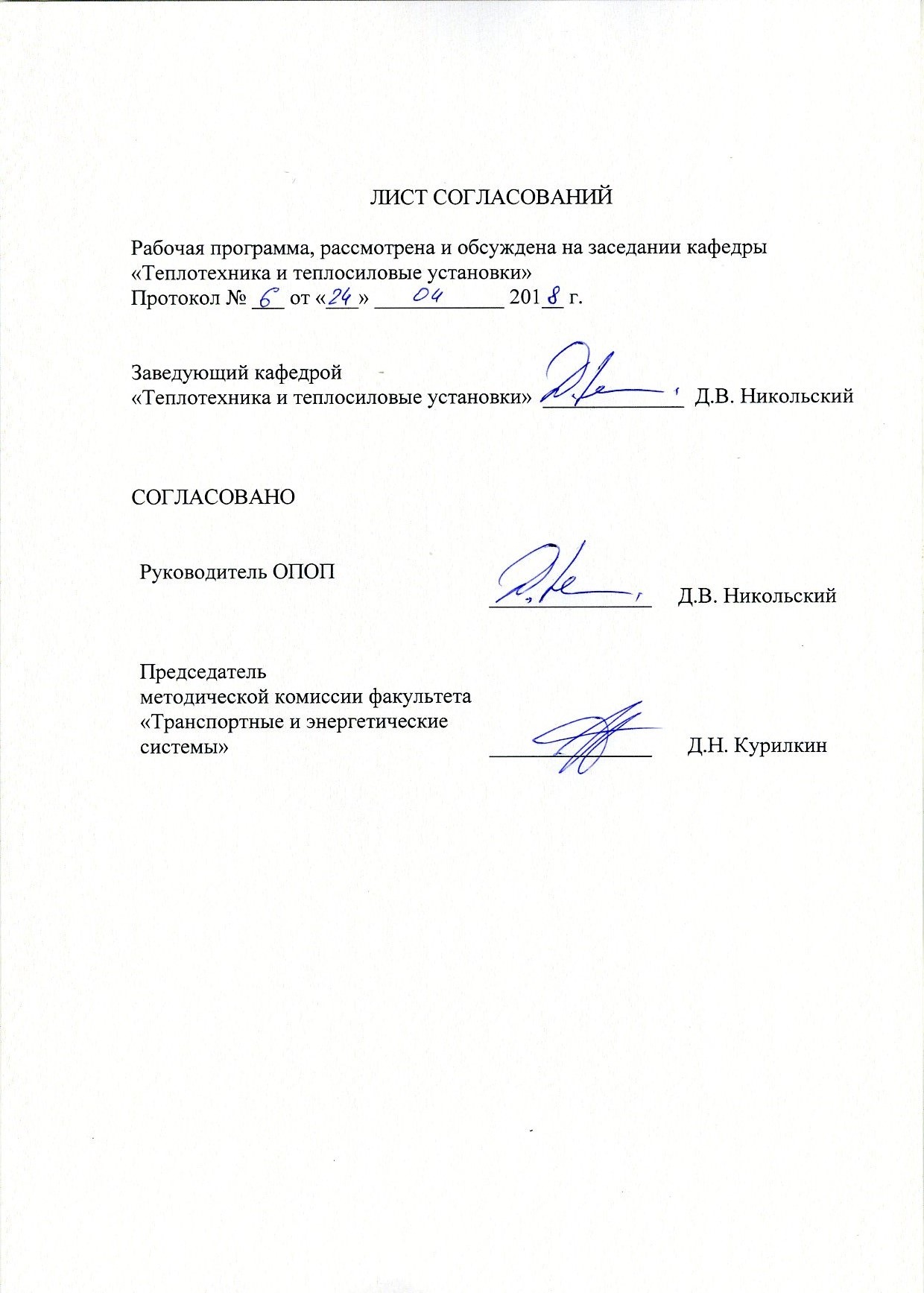 1. Цели и задачи дисциплиныРабочая программа составлена в соответствии с ФГОС ВО, утвержденным 1 октября 2015 г., приказ № 1081 по направлению 13.03.01 «Теплоэнергетика и теплотехника», по дисциплине «ТЕПЛОМАССООБМЕННОЕ ОБОРУДОВАНИЕ ПРЕДПРИЯТИЙ» (Б1.В.ОД.13).Целью изучения дисциплины является формирование компетенций, указанных в разделе 2 рабочей программы. Для достижения поставленной цели решаются следующие задачи:- приобретение знаний, указанных в разделе 2 рабочей программы;- приобретение умений, указанных в разделе 2 рабочей программы;- приобретение навыков, указанных в разделе 2 рабочей программы.2. Перечень планируемых результатов обучения по дисциплине, соотнесенных с планируемыми результатами освоения основной образовательной программыВ результате изучения дисциплины студент должен:ЗНАТЬ: конструктивное оформление тепломассообменных аппаратов и методы их расчета. Схемы, состав оборудования и режимы работы современных и перспективных промышленных тепломассообменных установок. Способы эффективного использования вторичных энергоресурсов.УМЕТЬ: выполнять расчеты промышленных тепломассообменных установок, выбирать основное и вспомогательное оборудование. Разрабатывать схемы установок, обеспечивающие надежную, безопасную и экономичную их работу. Оформлять проектно-конструкторскую документацию.ВЛАДЕТЬ: специальной терминологией и лексикой, Методиками проведения тепловых конструктивных и поверочных расчетов  теплообменных аппаратов. Методами оценки эффективности использования выбранного оборудования.Процесс изучения дисциплины направлен на формирование следующих профессиональных компетенций (ПК) соответствующих виду профессиональной деятельности, на который ориентирована программа бакалавриата:расчетно-проектная и проектно-конструкторская деятельность:- способностью участвовать в сборе и анализе исходных данных для проектирования энергообъектов и их элементов в соответствии с нормативной документацией (ПК-1);- способностью проводить расчёты по типовым методикам, проектировать технологическое оборудование с использованием стандартных средств автоматизации проектирования в соответствии с техническим заданием (ПК-2);- способностью участвовать в проведении предварительного технико-экономического обоснования проектных разработок энергообъектов и их элементов по стандартным методикам (ПК-3);научно-исследовательская деятельность:- способностью к проведению экспериментов по заданной методике, обработке и анализу полученных результатов с привлечением соответствующего математического аппарата (ПК – 4);производственно-технологическая деятельность:- готовностью к участию в организации метрологического обеспечения технологических процессов при использовании типовых методов контроля режимов работы технологического оборудования (ПК-8);- готовностью к участию в работах по освоению и доводке технологических процессов (ПК-10);монтажно-наладочная деятельность:- готовностью участвовать в типовых, плановых испытаниях и ремонтах технологического оборудования, монтажных, наладочных и пусковых работах (ПК-11);- готовностью участвовать в работах по оценке технического состояния и остаточного ресурса оборудования, в организации профилактических осмотров и текущего ремонта оборудования (ПК-12);- способностью к обслуживанию технологического оборудования, составлению заявок на оборудование, запасные части, к подготовке технической документации на ремонт (ПК-13).Область профессиональной деятельности обучающихся, освоивших данную дисциплину, приведена в п. 2.1 общей характеристики ОПОП.Объекты профессиональной деятельности обучающихся, освоивших данную дисциплину, приведены в п. 2.2 общей характеристики ОПОП.3. Место дисциплины в структуре основной образовательной программыДисциплина «ТЕПЛОМАССООБМЕННОЕ ОБОРУДОВАНИЕ ПРЕДПРИЯТИЙ» (Б1.В.ОД.13) относится к вариативной части базовой части и является обязательной дисциплины.4. Объем дисциплины и виды учебной работыДля очной формы обучения: Для заочной формы обучения:5. Содержание и структура дисциплины5.1 Содержание дисциплины5.2 Разделы дисциплины и виды занятийДля очной формы обучения:Для заочной формы обучения:6. Перечень учебно-методического обеспечения для самостоятельной работы обучающихся по дисциплине7. Фонд оценочных средств для проведения текущего контроля успеваемости и промежуточной аттестации обучающихся по дисциплинеФонд оценочных средств по дисциплине «Тепломассообменное оборудование предприятий» является неотъемлемой частью рабочей программы и представлен отдельным документом, рассмотренным на заседании кафедры «Теплотехника и теплосиловые установки» и утвержденным заведующим кафедрой.8. Учебно-методическое и информационное обеспечение дисциплиныВсе обучающиеся имеют доступ к электронным учебно-методическим комплексам (ЭУМК) по изучаемой дисциплине согласно персональным логинам и паролям.Каждый обучающийся обеспечен доступом к электронно-библиотечной системе (ЭБС) через сайт Научно-технической библиотеки Университета http://library.pgups.ru/, содержащей основные издания по изучаемой дисциплине.ЭБС обеспечивает возможность индивидуального доступа для каждого обучающегося из любой точки, в которой имеется доступ к сети Интернет.8.1. Перечень основной литературы, необходимой для освоения дисциплины.9.  Перечень ресурсов информационно-телекоммуникационной сети «Интернет», необходимых для освоения дисциплиныЛичный кабинет обучающегося и электронная информационно-образовательная среда. [Электронный ресурс]. – Режим доступа: http://sdo.pgups.ru/ (для доступа к полнотекстовым документам требуется авторизация).Профессиональные справочные системы Техэксперт – электронный фонд правовой и нормативно – технической документации [Электронный  ресурс]. Режим доступа: http://www.cntd.ru/, свободный – Загл.  с экрана;Электронно – библиотечная система ЛАНЬ [Электронный ресурс] – Режим доступа: https://e.lanbook.com. Загл. с экрана.Электронная библиотека онлайн «Единое окно к образовательным ресурсам» [Электронный ресурс]. Режим доступа: http://window.edu.ru, свободный. – Загл. с экрана.- Электронно – библиотечная система ibooks.ru [Электронный ресурс]. Режим доступа: http:// ibooks.ru – Загл. с экрана.10. Методические указания для обучающихся по освоению дисциплиныПорядок изучения дисциплины следующий:Освоение разделов дисциплины производится в порядке, приведённом в разделе 5 «Содержание и структура дисциплины». Обучающийся должен освоить все разделы дисциплины с помощью учебно-методического обеспечения, приведённого в разделах 6, 8 и 9 рабочей программы. Для формирования компетенций обучающийся должен представить выполненные типовые контрольные задания или иные материалы, необходимые для оценки знаний, умений, навыков и (или) опыта деятельности, предусмотренные текущим контролем (см. фонд оценочных средств по дисциплине).По итогам текущего контроля по дисциплине, обучающийся должен пройти промежуточную аттестацию (см. фонд оценочных средств по дисциплине).11. Перечень информационных технологий, используемых при осуществлении образовательного процесса по дисциплине, включая перечень программного обеспечения и информационных справочных системПеречень информационных технологий, используемых при осуществлении образовательного процесса по дисциплине:технические средства (компьютер/ноутбук, проектор);методы обучения с использованием информационных технологий (демонстрация мультимедийных материалов);электронная информационно – образовательная среда Петербургского государственного университета путей сообщения Императора Александра I [Электронный ресурс]. Режим доступа: http://sdo.pgups.ru. (для доступа к полнотекстовым документам требуется авторизация).Дисциплина обеспечена необходимым комплектом лицензионного программного обеспечения, установленного на технических средствах, размещенных в специальных помещениях и помещениях для самостоятельной работы в соответствии с утвержденными расписаниями учебных занятий, консультаций, текущего контроля и промежуточной аттестации, самостоятельной работы. Перечень лицензионного программного обеспечения и информационных справочных систем приведены в Паспортах аудиторий/помещений.12. Описание материально-технической базы, необходимой для осуществления образовательного процесса по дисциплинеМатериально-техническая база обеспечивает проведение всех видов учебных занятий, предусмотренных учебным планом по направлению подготовки 13.03.01 «Теплоэнергетика и теплотехника» и соответствует действующим санитарным и противопожарным нормам и правилам.Она содержит специальные помещения: - учебные аудитории для проведения занятий лекционного типа, занятий семинарского типа, выполнения курсовых проектов Используются учебные аудитории, укомплектованные специализированной мебелью и техническими средствами обучения, служащими для представления учебной информации большой аудитории. В качестве технических средств обучения выступает демонстрационное оборудование. Как правило, для занятий данного типа используются учебные аудитории 6-202, 6-110, 6-108;- для проведения лабораторных работ используется компьютерный класс (ауд. 6-110) и аудитория 6-202;- групповые и индивидуальные консультаций, текущий контроль и промежуточная аттестация могут проводиться в аудиториях 6-108, 6-110, 6-202, укомплектованных специализированной мебелью; - для самостоятельной работы обучающихся используются помещения, оснащенные компьютерной техникой с возможностью подключения к сети «Интернет» и обеспечением доступа в электронную информационно-образовательную среду организации. Для самостоятельной работы студентов могут использоваться помещения библиотеки Университета, в том числе компьютерный класс в аудитории 6-314.Разработчик программы: Вид учебной работыВсего часовСеместрыСеместрыВид учебной работыВсего часов56Контактная работа (по всем видам учебных занятий)В том числе:- лекции (Л)- практические занятия (ПЗ)- лабораторные работы (ЛР)9632323264163216321616Самостоятельная работа (СРС) (всего)1023567Контроль54459Форма контроля знанийЭкзамен Экзамен зачетОбщая трудоемкость: час/зач. ед.252/7144/4108/3Вид учебной работыВсего часовкурсВид учебной работыВсего часов4Контактная работа (по всем видам учебных занятий)В том числе:- лекции (Л)- практические занятия (ПЗ)- лабораторные работы (ЛР)2488824888Самостоятельная работа (СРС) (всего)215215Контроль самостоятельной работы  (КСР)1313Контрольные работы22Форма контроля знанийэкзамен зачетэкзамен зачетОбщая трудоемкость: Час/зач. ед.252/7252/7№ п/пНаименование раздела дисциплиныСодержание раздела1Введение.Основные виды теплообменного и тепломассообменного оборудования предприятий. Классификация теплообменных аппаратов. 2Понятия, определения и классификация промышленного оборудованияВысокотемпературные, среднетемпературные, низкотемпературные и криогенные тепломассообменные процессы и установки на их основе.3Рекуперативные теплообменные аппаратыКонструкции рекуперативных теплообменников (кожухотрубчатых, секционных, спиральных, пластинчатых), их основные элементы и узлы, применяемые материалы.4Классификация и виды теплоносителейВода, водяной пар, воздух, дымовые газы, высокотемператутрные органические капельные теплоносители (ВОТ), низкотемпературные теплоносители.5Проектирование теплообменных аппаратов Последовательность проектирования теплообменных аппаратов, состав проектного расчета. Тепловой, конструктивный и поверочный расчеты, основные уравнения. Компоновочный расчет кожухотрубчатых и спиральных аппаратов. Гидравлический и прочностной расчеты. Тепловой расчет аппаратов с ребристыми поверхностями теплообмена.6Теплообменника типа «труба в трубе»Конструкция, основные элементы и узлы, применяемые материалы. Достоинства и недостатки. Маркировка. Тепловой расчет.7Спиральные теплообменные аппаратыКонструкция, основные элементы и узлы, применяемые материалы. Достоинства и недостатки. Маркировка. Тепловой расчет.8Пластинчатые теплообменникиКонструкция, основные элементы и узлы, применяемые материалы. Достоинства и недостатки. Маркировка. Область применения. Тепловой расчет.9Тепловые трубыТепловые трубы и двухфазные термосифоны, области применения, расчет передаваемого теплового потока.10Регенеративные теплообменные аппаратыКонструкции регенеративных теплообменников (с неподвижной и вращающейся насадкой, с промежуточным твердым сыпучим теплоносителем), области применения. 11Виды насадок регенеративных теплообменных аппаратовТипы насадок, требования, предъявляемые к ним.12Тепловой расчет регенеративных теплообменниковТепловой расчет регенеративных теплообменников.Аппараты с кипящим слоем, области применения, достоинства и недостатки.13Основные типы выпарных аппаратовЦели и методы выпаривания растворов, основные типы выпарных аппаратов (поверхностных, адиабатных, контактных), Области применения выпарных установок. 14Свойства растворовСвойства растворов, отличия от свойств чистых жидкостей. Температурная, гидростатическая и гидродинамическая депрессии в выпарных установках, полезная разность температур.15Материальный и тепловой балансы выпарного аппаратаМатериальный и тепловой балансы выпарного аппарата. Конструкции поверхностных выпарных аппаратов, их сравнение.16Использование вторичных энергоресурсов.Испарительные, опреснительные и кристаллизационные установки. Использование вторичных энергоресурсов.17Скрубберы, камеры орошения систем кондиционирования, деаэраторыСкрубберы, камеры орошения систем кондиционирования, деаэраторы; назначение, конструкции, принцип действия.18Термическая сушка, классификация влажных материалов.Методы обезвоживания влажных материалов, виды термической сушки, классификация влажных материалов. 19Кинетика и динамика сушкиФормы связи влаги с материалом, равновесное и гигроскопическое влагосодержание материала. Кинетика и динамика сушки.20Классификация сушилокКлассификация сушилок в зависимости от способа подвода теплоты. Конвективная сушка. Статика сушки.21Материальный и тепловой баланс сушильных установокМатериальный баланс, определение количества испаренной влаги, расхода воздуха и теплоты. Тепловой баланс теоретической сушилки. Действительная сушилка с однократным использованием сушильного агента, изображение процессов в H, d-диаграмме. Использование теплоты отработанного сушильного агента.№п/пРаздел дисциплиныЛЛРПЗСРС5 семестр5 семестр5 семестр5 семестр5 семестр5 семестр1Введение12Понятия, определения и классификация промышленного оборудования1133Рекуперативные теплообменные аппараты11444Классификация и виды теплоносителей145Проектирование теплообменных аппаратов24446Теплообменника типа «труба в трубе»22647Спиральные теплообменные аппараты22648Пластинчатые теплообменники22649Тепловые трубы226410Регенеративные теплообменные аппараты2246 семестр6 семестр6 семестр6 семестр6 семестр6 семестр11Виды насадок регенеративных теплообменных аппаратов1612Тепловой расчет регенеративных теплообменников22613Основные типы выпарных аппаратов22614Свойства растворов1715Материальный и тепловой балансы выпарного аппарата24716Использование вторичных энергоресурсов.1717Скрубберы, камеры орошения систем кондиционирования, деаэраторы12718Термическая сушка, классификация влажных материалов.22719Кинетика и динамика сушки12720Классификация сушилок1721Материальный и тепловой баланс сушильных установок226№п/пНаименование раздела дисциплиныЛЛРПЗСРСВсего1Понятия, определения и классификация промышленного оборудования. Рекуперативные теплообменные аппараты.Классификация и виды теплоносителей. Проектирование теплообменных аппаратов.Теплообменника типа «труба в трубе». Спиральные теплообменные аппараты. Пластинчатые теплообменники. Тепловые трубы.22254602Регенеративные теплообменные аппараты. Виды насадок регенеративных теплообменных аппаратов. Тепловой расчет регенеративных теплообменников.22253593Основные типы выпарных аппаратовСвойства растворов. Материальный и тепловой балансы выпарного аппарата. Использование вторичных энергоресурсов. Скрубберы, камеры орошения систем кондиционирования, деаэраторы. Классификация сушилок. Материальный и тепловой баланс сушильных установок.22254604Термическая сушка, классификация влажных материалов. Кинетика и динамика сушки. Классификация сушилок. Материальный и тепловой баланс сушильных установок.2225460№п/пНаименование разделаПеречень учебно-методического обеспечения1Понятия, определения и классификация промышленного оборудования1.Моисеев Б.В., Земенков Ю.Д., Торопов С.Ю. Промышленная теплоэнергетика: учебник для Вузов, Тюменский госуд. Нефтегазовый университет.- 2014.- 236 с.  https://e.lanbook.com/book/554342. Н. Ю. Карапузова, В. М. Фокин. Расчет теплообменных аппаратов. Методические указания к курсовому и дипломному проектированию / ВолгГАСУ. 2013. – 65 с. 3. Карапузова Н. Ю., Фокин В. М. Тепломассообменное оборудование предприятий /Н. Ю. Карапузова, В. М. Фокин ; М-во образования и науки Росс. Федерации, Волгогр. гос.архит.-строит. ун-т. — Волгоград: ВолгГАСУ, 2012. — 68, [3] с.4. ГОСТ Р 53677—2009. Нефтяная и газовая промышленность. Кожухотрубчатые теплообменники. М.: Стандартинформ, 2011. 35 с.5.Промышленные тепломассообменные процессы и установки/Под ред. А.М.Бакластова. – М.: Энергоатомиздат, 1986. – 328 с.2Рекуперативные теплообменные аппараты1.Моисеев Б.В., Земенков Ю.Д., Торопов С.Ю. Промышленная теплоэнергетика: учебник для Вузов, Тюменский госуд. Нефтегазовый университет.- 2014.- 236 с.  https://e.lanbook.com/book/554342. Н. Ю. Карапузова, В. М. Фокин. Расчет теплообменных аппаратов. Методические указания к курсовому и дипломному проектированию / ВолгГАСУ. 2013. – 65 с. 3. Карапузова Н. Ю., Фокин В. М. Тепломассообменное оборудование предприятий /Н. Ю. Карапузова, В. М. Фокин ; М-во образования и науки Росс. Федерации, Волгогр. гос.архит.-строит. ун-т. — Волгоград: ВолгГАСУ, 2012. — 68, [3] с.4. ГОСТ Р 53677—2009. Нефтяная и газовая промышленность. Кожухотрубчатые теплообменники. М.: Стандартинформ, 2011. 35 с.5.Промышленные тепломассообменные процессы и установки/Под ред. А.М.Бакластова. – М.: Энергоатомиздат, 1986. – 328 с.3Классификация и виды теплоносителей1.Моисеев Б.В., Земенков Ю.Д., Торопов С.Ю. Промышленная теплоэнергетика: учебник для Вузов, Тюменский госуд. Нефтегазовый университет.- 2014.- 236 с.  https://e.lanbook.com/book/554342. Н. Ю. Карапузова, В. М. Фокин. Расчет теплообменных аппаратов. Методические указания к курсовому и дипломному проектированию / ВолгГАСУ. 2013. – 65 с. 3. Карапузова Н. Ю., Фокин В. М. Тепломассообменное оборудование предприятий /Н. Ю. Карапузова, В. М. Фокин ; М-во образования и науки Росс. Федерации, Волгогр. гос.архит.-строит. ун-т. — Волгоград: ВолгГАСУ, 2012. — 68, [3] с.4. ГОСТ Р 53677—2009. Нефтяная и газовая промышленность. Кожухотрубчатые теплообменники. М.: Стандартинформ, 2011. 35 с.5.Промышленные тепломассообменные процессы и установки/Под ред. А.М.Бакластова. – М.: Энергоатомиздат, 1986. – 328 с.4Проектирование теплообменных аппаратов1.Моисеев Б.В., Земенков Ю.Д., Торопов С.Ю. Промышленная теплоэнергетика: учебник для Вузов, Тюменский госуд. Нефтегазовый университет.- 2014.- 236 с.  https://e.lanbook.com/book/554342. Н. Ю. Карапузова, В. М. Фокин. Расчет теплообменных аппаратов. Методические указания к курсовому и дипломному проектированию / ВолгГАСУ. 2013. – 65 с. 3. Карапузова Н. Ю., Фокин В. М. Тепломассообменное оборудование предприятий /Н. Ю. Карапузова, В. М. Фокин ; М-во образования и науки Росс. Федерации, Волгогр. гос.архит.-строит. ун-т. — Волгоград: ВолгГАСУ, 2012. — 68, [3] с.4. ГОСТ Р 53677—2009. Нефтяная и газовая промышленность. Кожухотрубчатые теплообменники. М.: Стандартинформ, 2011. 35 с.5.Промышленные тепломассообменные процессы и установки/Под ред. А.М.Бакластова. – М.: Энергоатомиздат, 1986. – 328 с.5Теплообменника типа «труба в трубе»1.Моисеев Б.В., Земенков Ю.Д., Торопов С.Ю. Промышленная теплоэнергетика: учебник для Вузов, Тюменский госуд. Нефтегазовый университет.- 2014.- 236 с.  https://e.lanbook.com/book/554342. Н. Ю. Карапузова, В. М. Фокин. Расчет теплообменных аппаратов. Методические указания к курсовому и дипломному проектированию / ВолгГАСУ. 2013. – 65 с. 3. Карапузова Н. Ю., Фокин В. М. Тепломассообменное оборудование предприятий /Н. Ю. Карапузова, В. М. Фокин ; М-во образования и науки Росс. Федерации, Волгогр. гос.архит.-строит. ун-т. — Волгоград: ВолгГАСУ, 2012. — 68, [3] с.4. ГОСТ Р 53677—2009. Нефтяная и газовая промышленность. Кожухотрубчатые теплообменники. М.: Стандартинформ, 2011. 35 с.5.Промышленные тепломассообменные процессы и установки/Под ред. А.М.Бакластова. – М.: Энергоатомиздат, 1986. – 328 с.6Спиральные теплообменные аппараты1.Моисеев Б.В., Земенков Ю.Д., Торопов С.Ю. Промышленная теплоэнергетика: учебник для Вузов, Тюменский госуд. Нефтегазовый университет.- 2014.- 236 с.  https://e.lanbook.com/book/554342. Н. Ю. Карапузова, В. М. Фокин. Расчет теплообменных аппаратов. Методические указания к курсовому и дипломному проектированию / ВолгГАСУ. 2013. – 65 с. 3. Карапузова Н. Ю., Фокин В. М. Тепломассообменное оборудование предприятий /Н. Ю. Карапузова, В. М. Фокин ; М-во образования и науки Росс. Федерации, Волгогр. гос.архит.-строит. ун-т. — Волгоград: ВолгГАСУ, 2012. — 68, [3] с.4. ГОСТ Р 53677—2009. Нефтяная и газовая промышленность. Кожухотрубчатые теплообменники. М.: Стандартинформ, 2011. 35 с.5.Промышленные тепломассообменные процессы и установки/Под ред. А.М.Бакластова. – М.: Энергоатомиздат, 1986. – 328 с.7Пластинчатые теплообменники1.Моисеев Б.В., Земенков Ю.Д., Торопов С.Ю. Промышленная теплоэнергетика: учебник для Вузов, Тюменский госуд. Нефтегазовый университет.- 2014.- 236 с.  https://e.lanbook.com/book/554342. Н. Ю. Карапузова, В. М. Фокин. Расчет теплообменных аппаратов. Методические указания к курсовому и дипломному проектированию / ВолгГАСУ. 2013. – 65 с. 3. Карапузова Н. Ю., Фокин В. М. Тепломассообменное оборудование предприятий /Н. Ю. Карапузова, В. М. Фокин ; М-во образования и науки Росс. Федерации, Волгогр. гос.архит.-строит. ун-т. — Волгоград: ВолгГАСУ, 2012. — 68, [3] с.4. ГОСТ Р 53677—2009. Нефтяная и газовая промышленность. Кожухотрубчатые теплообменники. М.: Стандартинформ, 2011. 35 с.5.Промышленные тепломассообменные процессы и установки/Под ред. А.М.Бакластова. – М.: Энергоатомиздат, 1986. – 328 с.8Тепловые трубы1.Моисеев Б.В., Земенков Ю.Д., Торопов С.Ю. Промышленная теплоэнергетика: учебник для Вузов, Тюменский госуд. Нефтегазовый университет.- 2014.- 236 с.  https://e.lanbook.com/book/554342. Н. Ю. Карапузова, В. М. Фокин. Расчет теплообменных аппаратов. Методические указания к курсовому и дипломному проектированию / ВолгГАСУ. 2013. – 65 с. 3. Карапузова Н. Ю., Фокин В. М. Тепломассообменное оборудование предприятий /Н. Ю. Карапузова, В. М. Фокин ; М-во образования и науки Росс. Федерации, Волгогр. гос.архит.-строит. ун-т. — Волгоград: ВолгГАСУ, 2012. — 68, [3] с.4. ГОСТ Р 53677—2009. Нефтяная и газовая промышленность. Кожухотрубчатые теплообменники. М.: Стандартинформ, 2011. 35 с.5.Промышленные тепломассообменные процессы и установки/Под ред. А.М.Бакластова. – М.: Энергоатомиздат, 1986. – 328 с.9Регенеративные теплообменные аппараты1.Моисеев Б.В., Земенков Ю.Д., Торопов С.Ю. Промышленная теплоэнергетика: учебник для Вузов, Тюменский госуд. Нефтегазовый университет.- 2014.- 236 с.  https://e.lanbook.com/book/554342. Н. Ю. Карапузова, В. М. Фокин. Расчет теплообменных аппаратов. Методические указания к курсовому и дипломному проектированию / ВолгГАСУ. 2013. – 65 с. 3. Карапузова Н. Ю., Фокин В. М. Тепломассообменное оборудование предприятий /Н. Ю. Карапузова, В. М. Фокин ; М-во образования и науки Росс. Федерации, Волгогр. гос.архит.-строит. ун-т. — Волгоград: ВолгГАСУ, 2012. — 68, [3] с.4. ГОСТ Р 53677—2009. Нефтяная и газовая промышленность. Кожухотрубчатые теплообменники. М.: Стандартинформ, 2011. 35 с.5.Промышленные тепломассообменные процессы и установки/Под ред. А.М.Бакластова. – М.: Энергоатомиздат, 1986. – 328 с.10Виды насадок регенеративных теплообменных аппаратов1.Моисеев Б.В., Земенков Ю.Д., Торопов С.Ю. Промышленная теплоэнергетика: учебник для Вузов, Тюменский госуд. Нефтегазовый университет.- 2014.- 236 с.  https://e.lanbook.com/book/554342. Н. Ю. Карапузова, В. М. Фокин. Расчет теплообменных аппаратов. Методические указания к курсовому и дипломному проектированию / ВолгГАСУ. 2013. – 65 с. 3. Карапузова Н. Ю., Фокин В. М. Тепломассообменное оборудование предприятий /Н. Ю. Карапузова, В. М. Фокин ; М-во образования и науки Росс. Федерации, Волгогр. гос.архит.-строит. ун-т. — Волгоград: ВолгГАСУ, 2012. — 68, [3] с.4. ГОСТ Р 53677—2009. Нефтяная и газовая промышленность. Кожухотрубчатые теплообменники. М.: Стандартинформ, 2011. 35 с.5.Промышленные тепломассообменные процессы и установки/Под ред. А.М.Бакластова. – М.: Энергоатомиздат, 1986. – 328 с.11Тепловой расчет регенеративных теплообменников1.Моисеев Б.В., Земенков Ю.Д., Торопов С.Ю. Промышленная теплоэнергетика: учебник для Вузов, Тюменский госуд. Нефтегазовый университет.- 2014.- 236 с.  https://e.lanbook.com/book/554342. Н. Ю. Карапузова, В. М. Фокин. Расчет теплообменных аппаратов. Методические указания к курсовому и дипломному проектированию / ВолгГАСУ. 2013. – 65 с. 3. Карапузова Н. Ю., Фокин В. М. Тепломассообменное оборудование предприятий /Н. Ю. Карапузова, В. М. Фокин ; М-во образования и науки Росс. Федерации, Волгогр. гос.архит.-строит. ун-т. — Волгоград: ВолгГАСУ, 2012. — 68, [3] с.4. ГОСТ Р 53677—2009. Нефтяная и газовая промышленность. Кожухотрубчатые теплообменники. М.: Стандартинформ, 2011. 35 с.5.Промышленные тепломассообменные процессы и установки/Под ред. А.М.Бакластова. – М.: Энергоатомиздат, 1986. – 328 с.12Основные типы выпарных аппаратов1.Моисеев Б.В., Земенков Ю.Д., Торопов С.Ю. Промышленная теплоэнергетика: учебник для Вузов, Тюменский госуд. Нефтегазовый университет.- 2014.- 236 с.  https://e.lanbook.com/book/554342. Н. Ю. Карапузова, В. М. Фокин. Расчет теплообменных аппаратов. Методические указания к курсовому и дипломному проектированию / ВолгГАСУ. 2013. – 65 с. 3. Карапузова Н. Ю., Фокин В. М. Тепломассообменное оборудование предприятий /Н. Ю. Карапузова, В. М. Фокин ; М-во образования и науки Росс. Федерации, Волгогр. гос.архит.-строит. ун-т. — Волгоград: ВолгГАСУ, 2012. — 68, [3] с.4. ГОСТ Р 53677—2009. Нефтяная и газовая промышленность. Кожухотрубчатые теплообменники. М.: Стандартинформ, 2011. 35 с.5.Промышленные тепломассообменные процессы и установки/Под ред. А.М.Бакластова. – М.: Энергоатомиздат, 1986. – 328 с.13Свойства растворов1.Моисеев Б.В., Земенков Ю.Д., Торопов С.Ю. Промышленная теплоэнергетика: учебник для Вузов, Тюменский госуд. Нефтегазовый университет.- 2014.- 236 с.  https://e.lanbook.com/book/554342. Н. Ю. Карапузова, В. М. Фокин. Расчет теплообменных аппаратов. Методические указания к курсовому и дипломному проектированию / ВолгГАСУ. 2013. – 65 с. 3. Карапузова Н. Ю., Фокин В. М. Тепломассообменное оборудование предприятий /Н. Ю. Карапузова, В. М. Фокин ; М-во образования и науки Росс. Федерации, Волгогр. гос.архит.-строит. ун-т. — Волгоград: ВолгГАСУ, 2012. — 68, [3] с.4. ГОСТ Р 53677—2009. Нефтяная и газовая промышленность. Кожухотрубчатые теплообменники. М.: Стандартинформ, 2011. 35 с.5.Промышленные тепломассообменные процессы и установки/Под ред. А.М.Бакластова. – М.: Энергоатомиздат, 1986. – 328 с.14Материальный и тепловой балансы выпарного аппарата1.Моисеев Б.В., Земенков Ю.Д., Торопов С.Ю. Промышленная теплоэнергетика: учебник для Вузов, Тюменский госуд. Нефтегазовый университет.- 2014.- 236 с.  https://e.lanbook.com/book/554342. Н. Ю. Карапузова, В. М. Фокин. Расчет теплообменных аппаратов. Методические указания к курсовому и дипломному проектированию / ВолгГАСУ. 2013. – 65 с. 3. Карапузова Н. Ю., Фокин В. М. Тепломассообменное оборудование предприятий /Н. Ю. Карапузова, В. М. Фокин ; М-во образования и науки Росс. Федерации, Волгогр. гос.архит.-строит. ун-т. — Волгоград: ВолгГАСУ, 2012. — 68, [3] с.4. ГОСТ Р 53677—2009. Нефтяная и газовая промышленность. Кожухотрубчатые теплообменники. М.: Стандартинформ, 2011. 35 с.5.Промышленные тепломассообменные процессы и установки/Под ред. А.М.Бакластова. – М.: Энергоатомиздат, 1986. – 328 с.15Использование вторичных энергоресурсов1.Моисеев Б.В., Земенков Ю.Д., Торопов С.Ю. Промышленная теплоэнергетика: учебник для Вузов, Тюменский госуд. Нефтегазовый университет.- 2014.- 236 с.  https://e.lanbook.com/book/554342. Н. Ю. Карапузова, В. М. Фокин. Расчет теплообменных аппаратов. Методические указания к курсовому и дипломному проектированию / ВолгГАСУ. 2013. – 65 с. 3. Карапузова Н. Ю., Фокин В. М. Тепломассообменное оборудование предприятий /Н. Ю. Карапузова, В. М. Фокин ; М-во образования и науки Росс. Федерации, Волгогр. гос.архит.-строит. ун-т. — Волгоград: ВолгГАСУ, 2012. — 68, [3] с.4. ГОСТ Р 53677—2009. Нефтяная и газовая промышленность. Кожухотрубчатые теплообменники. М.: Стандартинформ, 2011. 35 с.5.Промышленные тепломассообменные процессы и установки/Под ред. А.М.Бакластова. – М.: Энергоатомиздат, 1986. – 328 с.16Скрубберы, камеры орошения систем кондиционирования, деаэраторы1.Моисеев Б.В., Земенков Ю.Д., Торопов С.Ю. Промышленная теплоэнергетика: учебник для Вузов, Тюменский госуд. Нефтегазовый университет.- 2014.- 236 с.  https://e.lanbook.com/book/554342. Н. Ю. Карапузова, В. М. Фокин. Расчет теплообменных аппаратов. Методические указания к курсовому и дипломному проектированию / ВолгГАСУ. 2013. – 65 с. 3. Карапузова Н. Ю., Фокин В. М. Тепломассообменное оборудование предприятий /Н. Ю. Карапузова, В. М. Фокин ; М-во образования и науки Росс. Федерации, Волгогр. гос.архит.-строит. ун-т. — Волгоград: ВолгГАСУ, 2012. — 68, [3] с.4. ГОСТ Р 53677—2009. Нефтяная и газовая промышленность. Кожухотрубчатые теплообменники. М.: Стандартинформ, 2011. 35 с.5.Промышленные тепломассообменные процессы и установки/Под ред. А.М.Бакластова. – М.: Энергоатомиздат, 1986. – 328 с.17Термическая сушка, классификация влажных материалов.1.Моисеев Б.В., Земенков Ю.Д., Торопов С.Ю. Промышленная теплоэнергетика: учебник для Вузов, Тюменский госуд. Нефтегазовый университет.- 2014.- 236 с.  https://e.lanbook.com/book/554342. Н. Ю. Карапузова, В. М. Фокин. Расчет теплообменных аппаратов. Методические указания к курсовому и дипломному проектированию / ВолгГАСУ. 2013. – 65 с. 3. Карапузова Н. Ю., Фокин В. М. Тепломассообменное оборудование предприятий /Н. Ю. Карапузова, В. М. Фокин ; М-во образования и науки Росс. Федерации, Волгогр. гос.архит.-строит. ун-т. — Волгоград: ВолгГАСУ, 2012. — 68, [3] с.4. ГОСТ Р 53677—2009. Нефтяная и газовая промышленность. Кожухотрубчатые теплообменники. М.: Стандартинформ, 2011. 35 с.5.Промышленные тепломассообменные процессы и установки/Под ред. А.М.Бакластова. – М.: Энергоатомиздат, 1986. – 328 с.18Кинетика и динамика сушки1.Моисеев Б.В., Земенков Ю.Д., Торопов С.Ю. Промышленная теплоэнергетика: учебник для Вузов, Тюменский госуд. Нефтегазовый университет.- 2014.- 236 с.  https://e.lanbook.com/book/554342. Н. Ю. Карапузова, В. М. Фокин. Расчет теплообменных аппаратов. Методические указания к курсовому и дипломному проектированию / ВолгГАСУ. 2013. – 65 с. 3. Карапузова Н. Ю., Фокин В. М. Тепломассообменное оборудование предприятий /Н. Ю. Карапузова, В. М. Фокин ; М-во образования и науки Росс. Федерации, Волгогр. гос.архит.-строит. ун-т. — Волгоград: ВолгГАСУ, 2012. — 68, [3] с.4. ГОСТ Р 53677—2009. Нефтяная и газовая промышленность. Кожухотрубчатые теплообменники. М.: Стандартинформ, 2011. 35 с.5.Промышленные тепломассообменные процессы и установки/Под ред. А.М.Бакластова. – М.: Энергоатомиздат, 1986. – 328 с.19Классификация сушилок1.Моисеев Б.В., Земенков Ю.Д., Торопов С.Ю. Промышленная теплоэнергетика: учебник для Вузов, Тюменский госуд. Нефтегазовый университет.- 2014.- 236 с.  https://e.lanbook.com/book/554342. Н. Ю. Карапузова, В. М. Фокин. Расчет теплообменных аппаратов. Методические указания к курсовому и дипломному проектированию / ВолгГАСУ. 2013. – 65 с. 3. Карапузова Н. Ю., Фокин В. М. Тепломассообменное оборудование предприятий /Н. Ю. Карапузова, В. М. Фокин ; М-во образования и науки Росс. Федерации, Волгогр. гос.архит.-строит. ун-т. — Волгоград: ВолгГАСУ, 2012. — 68, [3] с.4. ГОСТ Р 53677—2009. Нефтяная и газовая промышленность. Кожухотрубчатые теплообменники. М.: Стандартинформ, 2011. 35 с.5.Промышленные тепломассообменные процессы и установки/Под ред. А.М.Бакластова. – М.: Энергоатомиздат, 1986. – 328 с.20Материальный и тепловой баланс СУ1.Моисеев Б.В., Земенков Ю.Д., Торопов С.Ю. Промышленная теплоэнергетика: учебник для Вузов, Тюменский госуд. Нефтегазовый университет.- 2014.- 236 с.  https://e.lanbook.com/book/554342. Н. Ю. Карапузова, В. М. Фокин. Расчет теплообменных аппаратов. Методические указания к курсовому и дипломному проектированию / ВолгГАСУ. 2013. – 65 с. 3. Карапузова Н. Ю., Фокин В. М. Тепломассообменное оборудование предприятий /Н. Ю. Карапузова, В. М. Фокин ; М-во образования и науки Росс. Федерации, Волгогр. гос.архит.-строит. ун-т. — Волгоград: ВолгГАСУ, 2012. — 68, [3] с.4. ГОСТ Р 53677—2009. Нефтяная и газовая промышленность. Кожухотрубчатые теплообменники. М.: Стандартинформ, 2011. 35 с.5.Промышленные тепломассообменные процессы и установки/Под ред. А.М.Бакластова. – М.: Энергоатомиздат, 1986. – 328 с.1.Моисеев Б.В., Земенков Ю.Д., Торопов С.Ю. Промышленная теплоэнергетика: учебник для Вузов, Тюменский госуд. нефтегазовый университет.- 2014.- 236 с.  https://e.lanbook.com/book/554342.Тепловые электрические станции [Текст] : учеб. / В. Д. Буров [и др.]; ред.: В. М. Лавыгин, А. С. Седлов, С. В. Цанев, 2009. – 465 с. 3.Росляков П.В. Методы защиты окружающей среды [Текст]: учеб./П. В. Росляков, 2007. – 335 с. 4. Н. Ю. Карапузова, В. М. Фокин. Расчет теплообменных аппаратов. Методические указания к курсовому и дипломному проектированию/ ВолгГАСУ. 2013. – 65 с. 5. Карапузова Н. Ю., Фокин В. М. Тепломассообменное оборудование предприятий /Н. Ю. Карапузова, В. М. Фокин ; М-во образования и науки Росс. Федерации, Волгогр. гос.архит.-строит. ун-т. — Волгоград: ВолгГАСУ, 2012. — 68, [3] с.6. Промышленная теплоэнергетика и теплотехника : справочная серия : в 4 кн./ под общей ред. А. В. Клименко, В. М. Зорина — 4-е изд., стер. — М.: Изд-во МЭИ, 2007. 632 с.7. ГОСТ 2.104—2006. Единая система конструкторской документации. Основные надписи. М.: Стандартинформ, 2007. 14 с.8. Михеев М. А., Михеева И. М. Основы теплопередачи : учеб. для вузов. М.: Бастет, 2010. 344 с.9. Фокин В. М., Веселова Н. М. Тепломассообмен : учебное пособие / В. М. Фокин, Н. М. Веселова. Волгогр. гос. архит.-строит. ун-т. Волгоград : ВолгГАСУ, 2007. 108 с.10. ГОСТ Р 53677—2009. Нефтяная и газовая промышленность. Кожухотрубчатые теплообменники. М.: Стандартинформ, 2011. 35 с.8.2. Перечень дополнительной литературы, необходимой для освоения дисциплины.Старший преподаватель«_24__»    04_ 2018 г.____________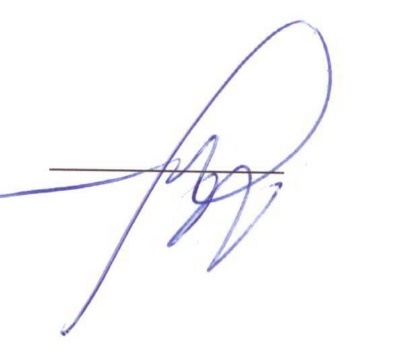 И.В. Митрофанова